Kedves leendő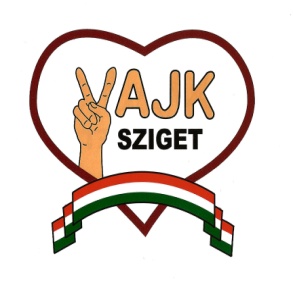 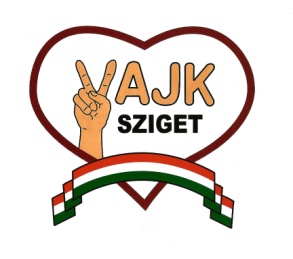 Elsősök  és Szüleik!!Sok szeretettel várunk minden érdeklődőt a   Vajk-sziget Általános Iskolában  2019. február 11-én, hétfőn 17 órakor tartandó szülői értekezletre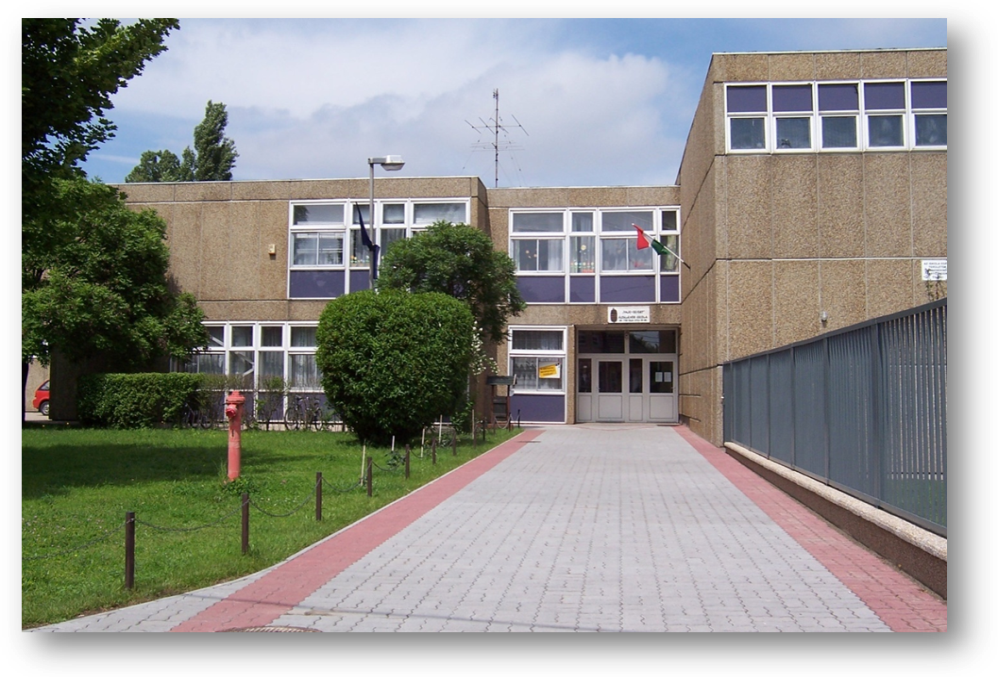 Tájékoztatót tartunk az iskolába készülő nagycsoportos óvodások szülei részére.Bemutatjuk Önöknek iskolánkat.Megismerkedhetnek a leendő első osztályos tanító nénikkel. Gyermekek számára  Iskolanyitogató foglalkozásokat tartunk az alábbi  hétfői napokon, 16.30  és  17.30 óra között: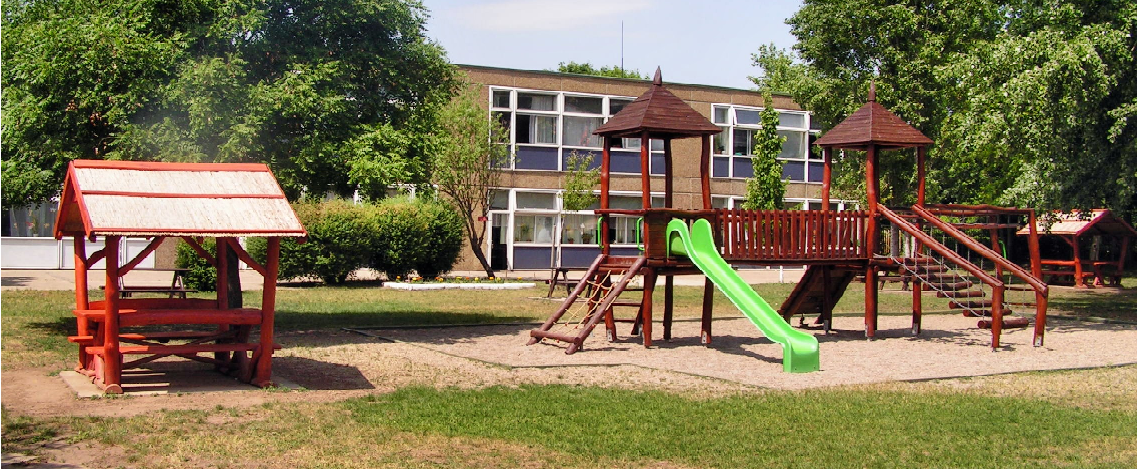 2019. február 18.2019. február 25.2019. március 4.2019. március 11.Iskolánk elérhetősége:  1183 Budapest, Vajk utca 16-20.      tel: 292-24-71Részletes információkat olvashatnak az iskola honlapján (www.vajk-sziget.hu).